Supplementary MaterialBackground on the conceptual modelThe uptake dynamics for perennial crops like grapevines are characterized by taking longer between initial planting and first harvest which is followed by an extended period of regular output at an eventually declining rate (French and Matthews 1971). Modelling perennial crops must thus take long-term time and risk aspects into account (see Figure C1).Figure C1: Model set-up for plantation dynamics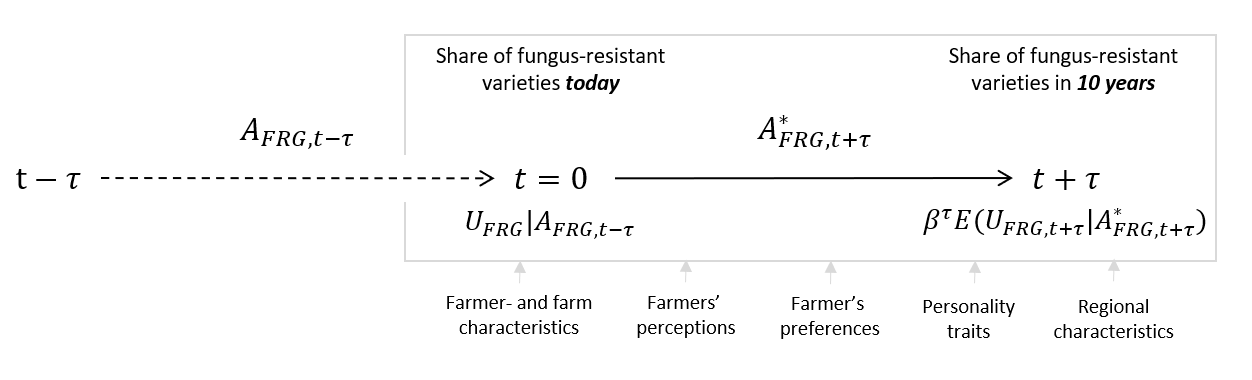 To conceptually model the uptake of fungus-resistant varieties we assume grapevine growers adjust acreage for fungus-resistant varieties by considering changes in (expected) utility over time (now and in the future) and across variety types (traditional and fungus-resistant varieties). We denote fungus-resistant with  and traditional varieties with , respectively, which are the only planting alternatives. Current utility () from growing  is  and depends on ’s land share that was planted  periods ago (i.e. ). Since grapevine planting does not necessarily change from one year to another, we use  as period index. Expected utility from  in  periods is conditional on the desired land share the grapevine grower wishes to devote to  for the next period, i.e. . Moreover,  represents the grapevine grower’s time preferences. The change in the share of land devoted to , that is the desired minus the current (or last period) land share, is thus given by equation 1: According to equation 1, grapevine growers will thus adjust their land share () for fungus-resistant varieties by comparing (discounted) utility differences of the alternatives over time (Fernandez‐Cornejo 1998). Expected utility is a function of expected prices and costs, which define profits, and other features of  that reward (dis)utility to the grower. Expected utility differentials and thus decisions across farms are driven by farmer- and farm characteristics, regional factors as well as perceptions, preferences, and personality traits of grapevine growers (Figure C1). Farmer- and farm characteristics such as the degree of specialization, the size of the farm, structural factors such as the share of old grapevines, the production system, marketing channels and labelling as well as grapevine growers’ education and (self-assessed) knowledge about fungus-resistant varieties may all influence profits and costs including switching and adjustment costs (Gardebroek and Oude Lansink 2004). Grapevine growers’ risk preferences are crucial to explain economic decisions and especially time preferences are relevant to compare long-term utility levels across time (Foster and Rosenzweig 2010, Falk et al. 2018, Iyer et al. 2020). Moreover, grapevine growers’ perceptions about fungus-resistant varieties such as environmental and health benefits or marketing difficulties as well as the perceived willingness to pay from consumers may reward (dis)utility to grapevine growers (Piñeiro et al. 2020, Weersink and Fulton 2020, Finger and Möhring 2022). Additionally, personality traits such as grapevine growers’ ambition, locus of control and self-efficacy may matter for the uptake of preventive measures against pests (Knapp et al. 2021, Finger et al. 2022). Last, regional factors such as pest pressure or tradition may explain utility differentials across varieties and time. Therefore,  in equation 1 means that the grapevine grower draws higher expected and discounted utility compared to current utility from  by increasing their land share in the next period. Since fungus-resistant and traditional varieties are the sole planting alternatives, if expected utility of  is lower compared to the current utility level, the grapevine grower reduces their land share for fungus-resistant varieties (), and consequently increases the land share devoted to traditional varieties (). Derivation of expected effectsHere we derive the expected effects, based on the limited knowledge available in the literature on adoption barriers and determinants of fungus-resistant varieties (i.e. Finger et al. 2022) and sustainable agricultural technology more general. Note that our dependent variable is the expected change of the land devoted to fungus-resistant varieties, thus including two factors i) the current share and ii) the future expected share of land under fungus-resistant varieties. Since the current share under fungus-resistant varieties is low, in Switzerland and elsewhere, we develop our argumentation from the view point that farms have not yet adopted these varieties unless stated in the literature on adoption barriers and determinants of fungus-resistant varieties (i.e. Finger et al. 2022). Thus, in the table below, + refers to an expected increase, - to an expected decrease and 0 to no expected change in the land share devoted to fungus-resistant varieties. Table D1: Derivation of expected effectsCalculation of pesticide treatment reductions Viret et al. (2019) estimate an average total number of sprays of 12 per year for Northern European vineyards for traditional grapevine varieties. This number, however, is rather a lower bound (e.g. Pertot et al. 2017). The number of pesticide treatments can be reduced to 0 or 3 treatments per year using fungus-resistant varieties (or around 80%, see Appendix B). We here assume 3 pesticide treatments per year for fungus-resistant varieties, thus calculating a lower bound of the pesticide treatment reduction.  Table J1: Calculation of pesticide treatment reduction ReferencesAbay, K.A., Blalock, G., and Berhane, G., 2017. Locus of control and technology adoption in developing country agriculture: Evidence from Ethiopia. Journal of Economic Behavior & Organization, 143, 98–115.Akinwande, M.O., Dikko, H.G., and Samson, A., 2015. Variance Inflation Factor: As a Condition for the Inclusion of Suppressor Variable(s) in Regression Analysis. Open Journal of Statistics, 05 (07), 754–767.Becker, A., 2013. Piwis in der Praxis. Schweiz Zeitschrift für Obst und Weinbau, 3.Carbone, A., Quici, L., and Pica, G., 2019. The age dynamics of vineyards: Past trends affecting the future. Wine Economics and Policy, 8 (1), 38–48.Casanova-Gascón, J., Ferrer-Martín, C., Bernad-Eustaquio, A., Elbaile-Mur, A., Ayuso-Rodríguez, J.M., Torres-Sánchez, S., Jarne-Casasús, A., and Martín-Ramos, P., 2019. Behavior of Vine Varieties Resistant to Fungal Diseases in the Somontano Region. Agronomy, 9 (11), 738.Consoli, S., Fraysse, E.A., Slipchenko, N., Wang, Y., Amirebrahimi, J., Qin, Z., Yazma, N., and Lybbert, T.J., 2021. A “Sideways” Supply Response in California Winegrapes. Journal of Wine Economics, 1–22.Dessart, F.J., Barreiro-Hurlé, J., and van Bavel, R., 2019. Behavioural factors affecting the adoption of sustainable farming practices: a policy-oriented review. European Review of Agricultural Economics, 46 (3), 417–471.Dohmen, T., Falk, A., Huffman, D., Sunde, U., Schupp, J., and Wagner, G.G., 2011. Individual Risk Attitudes: Measurement, Determinants, and Behavioral Consequences. Journal of the European Economic Association, 9 (3), 522–550.Dubuis, P.-H., Bloesch, B., Fabre, A.-L., and Viret, O., 2014. Lutte contre l’oïdium à l’aide du modèle VitiMeteo-Oidium. Revue suisse Viticulture, Arboriculture, Horticulture, 46 (6), 368–375.Falk, A., Becker, A., Dohmen, T., Enke, B., Huffman, D., and Sunde, U., 2018. Global Evidence on Economic Preferences. The Quarterly Journal of Economics, 133 (4), 1645–1692.Fernandez‐Cornejo, J., 1998. Environinental and economic consequences of technology adoption: IPM in viticulture. Agricultural Economics, 18 (2), 145–155.Fernandez-Cornejo, J., Mishra, A.K., Nehring, R.F., Hendricks, C., Southern, M., and Gregory, A., 2007. Off-farm income, technology adoption, and farm economic performance. No. 1477-2016–121070.Finger, R. and Möhring, N., 2022. The adoption of pesticide-free wheat production and farmers’ perceptions of its environmental and health effects. Ecological Economics, 198, 107463.Finger, R., Zachmann, L., and McCallum, C., 2022. Short supply chains and the adoption of fungus‐resistant grapevine varieties. Applied Economic Perspectives and Policy, aepp.13337.Foster, A.D. and Rosenzweig, M.R., 2010. Microeconomics of Technology Adoption. Annual Review of Economics, 2 (1), 395–424.French, B.C. and Matthews, J.L., 1971. A Supply Response Model for Perennial Crops. American Journal of Agricultural Economics, 53 (3), 478–490.Frick, F. and Sauer, J., 2021. Technological Change in Dairy Farming with Increased Price Volatility. Journal of Agricultural Economics, 72 (2), 564–588.Gardebroek, C. and Oude Lansink, A.G.J.M., 2004. Farm-specific Adjustment Costs in Dutch Pig Farming. Journal of Agricultural Economics, 55 (1), 3–24.Guimier, S., Delmotte, F., Miclot, A.S., Fabre, F., Mazet, I., Couture, C., Schneider, C., and Delière, L., 2019. OSCAR, a national observatory to support the durable deployment of disease-resistant grapevine cultivars. Acta Horticulturae, (1248), 21–34.Hardaker, J.B., Lien, G., Anderson, J.R., and Huirne, R.B.M., 2015. Coping with risk in agriculture: applied decision analysis. Third edition. Boston, MA: CABI.Inwood, S.M. and Sharp, J.S., 2012. Farm persistence and adaptation at the rural–urban interface: Succession and farm adjustment. Journal of Rural Studies, 28 (1), 107–117.Iyer, P., Bozzola, M., Hirsch, S., Meraner, M., and Finger, R., 2020. Measuring Farmer Risk Preferences in Europe: A Systematic Review. Journal of Agricultural Economics, 71 (1), 3–26.Knapp, L., Mazzi, D., and Finger, R., 2019. Management strategies against Drosophila suzukii: insights into Swiss grape growers choices. Pest Management Science, 75 (10), 2820–2829.Knapp, L., Wuepper, D., and Finger, R., 2021. Preferences, personality, aspirations, and farmer behavior. Agricultural Economics, agec.12669.Mao, H., Zhou, L., Ying, R., and Pan, D., 2021. Time Preferences and green agricultural technology adoption: Field evidence from rice farmers in China. Land Use Policy, 109, 105627.Masset, P. and Weisskopf, J.-P., 2019. Producing and Consuming Locally: Switzerland as a Local Market. In: A. Alonso Ugaglia, J.-M. Cardebat, and A. Corsi, eds. The Palgrave Handbook of Wine Industry Economics. Cham: Springer International Publishing, 507–522.Morris, W., Henley, A., and Dowell, D., 2017. Farm diversification, entrepreneurship and technology adoption: Analysis of upland farmers in Wales. Journal of Rural Studies, 53, 132–143.Pedneault, K. and Provost, C., 2016. Fungus resistant grape varieties as a suitable alternative for organic wine production: Benefits, limits, and challenges. Scientia Horticulturae, 208, 57–77.Pertot, I., Caffi, T., Rossi, V., Mugnai, L., Hoffmann, C., Grando, M.S., Gary, C., Lafond, D., Duso, C., Thiery, D., Mazzoni, V., and Anfora, G., 2017. A critical review of plant protection tools for reducing pesticide use on grapevine and new perspectives for the implementation of IPM in viticulture. Crop Protection, 97, 70–84.Piñeiro, V., Arias, J., Dürr, J., Elverdin, P., Ibáñez, A.M., Kinengyere, A., Opazo, C.M., Owoo, N., Page, J.R., Prager, S.D., and Torero, M., 2020. A scoping review on incentives for adoption of sustainable agricultural practices and their outcomes. Nature Sustainability, 3 (10), 809–820.Polson, R.A. and Spencer, D.S.C., 1991. The technology adoption process in subsistence agriculture: The case of cassava in Southwestern Nigeria. Agricultural Systems, 36 (1), 65–78.Poni, S., Chiari, G., Caffi, T., Bove, F., Tombesi, S., Moncalvo, A., and Gatti, M., 2017. Canopy physiology, vine performance and host-pathogen interaction in a fungi resistant cv. Sangiovese x Bianca accession vs. a susceptible clone. Scientific Reports, 7 (1), 6092.Reiff, J.M., Ehringer, M., Hoffmann, C., and Entling, M.H., 2021. Fungicide reduction favors the control of phytophagous mites under both organic and conventional viticulture. Agriculture, Ecosystems & Environment, 305, 107172.Rola‐Rubzen, M.F., Paris, T., Hawkins, J., and Sapkota, B., 2020. Improving Gender Participation in Agricultural Technology Adoption in Asia: From Rhetoric to Practical Action. Applied Economic Perspectives and Policy, 42 (1), 113–125.Rommel, J., Hermann, D., Müller, M., and Musshoff, O., 2019. Contextual Framing and Monetary Incentives in Field Experiments on Risk Preferences: Evidence from German Farmers. Journal of Agricultural Economics, 70 (2), 408–425.Rousseau, J., Chanfreau, S., Hallerau, C., and Pozzo di Borgo, C., 2013. Les cépages résistants aux maladies :  panorama européen. Bordeaux: Groupe ICV.Toma, L. and Mathijs, E., 2007. Environmental risk perception, environmental concern and propensity to participate in organic farming programmes. Journal of Environmental Management, 83 (2), 145–157.Viret, O., Spring, J.-L., Zufferey, V., Gindro, K., Linder, C., Gaume, A., and Murisier, F., 2019. Past and future of sustainable viticulture in Switzerland. BIO Web of Conferences, 15, 01013.Weber, E.U., Blais, A.-R., and Betz, N.E., 2002. A domain-specific risk-attitude scale: measuring risk perceptions and risk behaviors. Journal of Behavioral Decision Making, 15 (4), 263–290.Weersink, A. and Fulton, M., 2020. Limits to Profit Maximization as a Guide to Behavior Change. Applied Economic Perspectives and Policy, 42 (1), 67–79.Wuepper, D. and Lybbert, T.J., 2017. Perceived Self-Efficacy, Poverty, and Economic Development. Annual Review of Resource Economics, 9 (1), 383–404.Xu, C., Shengxiong, W., Zhijian, Z., and Wei, S., 2012. A model for analysis of supply reaction to price applied to grapes in China. In: 2012 International Conference on Systems and Informatics (ICSAI2012). Presented at the 2012 International Conference on Systems and Informatics (ICSAI), Yantai, China: IEEE, 2559–2562.Zachmann, L., McCallum, C., and Finger, R., 2022. The Effect of Geographical Denomination on the Uptake of Fungus-resistant Grapevines. prepared.(1)Variable nameDescription Expected
effectHypothesesSourcesFarmer- and farm characteristicsLabourStandardized labour requirements for vineyard +We expect labour-intensively managed farms to increase their land share under fungus-resistant varieties because the amount of labour can be reduced with fungus-resistant varieties.Fernandez-Cornejo (1998)Farmer- and farm characteristicsAge Age (in years)+/0/-Younger grapevine growers devote currently more land to fungus-resistant varieties, older grapevine growers are less likely to replant and are more familiar with traditional varieties, resulting in an unclear expected effect.    Polson and Spencer (1991)Farmer- and farm characteristicsFemaleGender+/0/-It is unclear how gender will affect the future development of fungus-resistant varieties.Rola‐Rubzen et al. (2020)Farmer- and farm characteristicsFarm sizeThe size of the farm (in are)+Large farms are currently devoting a small share of land to fungus-resistant varieties (‘trying out’), we thus expect the land share to increase in the future. Fernandez-Cornejo (1998)Farmer- and farm characteristicsFarming specializationMajority of income is from farming (>51%)+Similar as above.Frick and Sauer (2021)Farmer- and farm characteristicsViticulture specializationMajority of income is from viticulture (>51%)+Similar as above.Frick and Sauer (2021)Farmer- and farm characteristicsGeographical denomination labelFarmer produces and markets their wine under AOC/DOC geographical denomination+Fungus-resistant varieties are less prominent in geographical denomination catalogues, this will likely change in the future thus increasing the land share.Zachmann et al. (2022)Farmer- and farm characteristicsOrganic label Farmer sells wine under organic label+/0/-Since particularly organic farms have currently adopted fungus-resistant varieties, it is unclear how they develop in the future.Pedneault and Provost (2016)Farmer- and farm characteristicsBio-dynamic label Farmer sells wine under bio-dynamic label+/0/-Similar as abovePedneault and Provost (2016)Farmer- and farm characteristicsIntegrated production label Farmer sells wine under integrated production label+Conventional growers have currently adopted less fungus-resistant varieties, thus we expect an increase in the land share. Pedneault and Provost (2016)Farmer- and farm characteristicsDirect marketing Farmer is specialized in direct marketing (share of sales that go directly to consumers is larger than 50%)+/0/-Current adopter are farms that mainly market directly to consumers, it is unclear how these will develop in the next 10 yearsFinger et al. (2022)Farmer- and farm characteristicsFurther education Farmer has further education in plant protection+/0/-Further education in plant protection can increase sensitivity to the negative effects of pesticide use or strengthen the conviction that pesticide use under best practice does not cause negative effects. Foster and Rosenzweig (2010)Farmer- and farm characteristicsKnowledge about fungus-resistant grapevinesSelf-assessed knowledge about fungus-resistant grapevines (FRG)+/0/-It is unclear whether (self-assessed) knowledgeable growers will increase their land share under fungus-resistant varieties. Morris et al. (2017); Fernandez-Cornejo et al. (2007)Farmer- and farm characteristicsReplantation rateReplantation rate in next 10 years+Growers who will replant (a large) part of the vineyard in the next 10 years will increase the land share under fungus-resistant varieties (more).Carbone et al. (2019)Farmer- and farm characteristicsFarm successorDoes the farmer have a successor for the farm?+/0/-Farms with succession may increase, decrease or keep the land share under fungus-resistant varieties constant. Inwood and Sharp (2012)Regional    characteristicsPeronospora viticola infection riskAverage peronospora viticola infection risk index between 2012 and 2021 from the nearest weather station+Regions with higher fungal pest pressure are expected to increase their land share under fungus-resistant varieties, as they are particularly affected and thus can especially benefit from and increase in the land share.Finger et al. (2022); Knapp et al. (2019); Masset and Weisskopf (2019); Dubuis et al. (2014)Regional    characteristicsOidium infection riskAverage oidium infection risk index between 2012 and 2021 from the nearest weather station+Similar as above.Finger et al. (2022); Knapp et al. (2019); Masset and Weisskopf (2019); Dubuis et al. (2014)Regional    characteristicsWine regionDummy variable identifying wine regions (Deutschschweiz, Valais, Ticino, Vaud, Geneva, and the Three Lakes Region)+/0/-Depending on the tradition of a wine region, we expected the future land shares to change differently.Finger et al. (2022); Knapp et al. (2019); Masset and Weisskopf (2019); Dubuis et al. (2014)Farmer perceptionsFungal damageFungal Infections have the biggest negative impact on the grapevine yield (i.e. quality and quantity)+We expect that growers who perceive fungal damage to have the biggest negative effect on yield to increase their land share under fungus-resistant varieties.Farmer perceptionsBanned copperWhether the farmer thinks copper will be a banned substance in Swiss viticulture in 10 years+Growers who expect that copper will be banned in 10 years will devote more land to fungus-resistant varieties because these require less plant protection including copper-based fungicides.Farmer perceptionsFRG have a positive impact on the human health of farmers and communities surrounding farmsFRG have a positive impact on the human health of farmers and communities surrounding farms+We expect grapevine growers who perceive fungus-resistant varieties to have human health benefits compared to traditional varieties in increase their land share in the future.Finger and Möhring (2022); Dessart et al. (2019); Toma and Mathjis (2007); Becker (2013)Farmer perceptionsFRG varieties are better for the environmentFRG varieties are better for the environment+Similar as above.Finger and Möhring (2022); Dessart et al. (2019); Toma and Mathjis (2007); Becker (2013)Farmer perceptionsFRG wine use will increase in the futureFRG wine use will increase in the future+Growers who perceive that the use of fungus-resistant varieties will increase in the future will themselves devoted more land to these varieties.Finger and Möhring (2022); Dessart et al. (2019); Toma and Mathjis (2007); Becker (2013)Farmer perceptionsWine from FRG is difficult to marketWine from FRG is difficult to market-/0We expect that growers who perceive difficulties in marketing wine from fungus-resistant varieties to keep the land share constant or decrease it.Finger and Möhring (2022); Dessart et al. (2019); Toma and Mathjis (2007); Becker (2013)Farmer perceptionsConsumers are willing to pay less for wine from FRGConsumers are willing to pay less for wine from FRG-/0Similar as above.Finger and Möhring (2022); Dessart et al. (2019); Toma and Mathjis (2007); Becker (2013)Farmer perceptionsWine from FRG is of lower quality than traditional varietiesWine from FRG is of lower quality than traditional varieties-/0Similar as above.Finger and Möhring (2022); Dessart et al. (2019); Toma and Mathjis (2007); Becker (2013)Farmer preferencesTime preferencesHow willing is the farmer to give up income that is beneficial for them today in order to benefit more from that in the future+We expect that grapevine growers who are willing to give up something today (e.g. traditional varieties under cultivation) to benefit more from it in the future will increase their land share under fungus-resistant varieties because the benefits of replanting will only materialized in some years. Mao et al. (2021); Falk et al. (2018)Farmer preferencesProduction risk preferencesIs the farmer willing to take risks or tries to mitigate risks in production-Since fungus-resistant varieties are more tolerant towards fungal infestations, thus reducing risks in production, we expect growers who are risk-averse in the production domain to increase their land share. Dohmen et al. (2011); Weber et al. (2002); Rommel et al. (2019)Farmer preferencesMarket risk preferencesIs the farmer willing to take risks or tries to mitigate risks with respect to market and prices+Fungus-resistant varieties are currently less know, thus subject to marketing uncertainties. We expect risk-loving farmers in the marketing domain to increase their land share.  Dohmen et al. (2011); Weber et al. (2002); Rommel et al. (2019)Farmer preferencesPlant protection risk preferenceIs the farmer willing to take risks or tries to mitigate risks with respect to plant protection-We expect growers who are risk-averse regarding plant protection to increase their land share under fungus-resistant varieties, because these varieties require less plant protection. Dohmen et al. (2011); Weber et al. (2002); Rommel et al. (2019)Farmer personality traitsSelf-efficacyI am confident that I can accomplish my production goals at the end of the harvest+We expect growers who are confident to reach their production goals to increase their land share under fungus-resistant varieties which is currently subject to a low level of experience regarding production (vinification, resistance, etc.)  Abay et al. (2017); Knapp et al. (2021); Wuepper and Lybbert (2017) Farmer personality traitsLocus of controlHow successful my grape/wine production is, depends mostly on my skills as a farmer+Similar as above.Abay et al. (2017); Knapp et al. (2021); Wuepper and Lybbert (2017) Farmer personality traitsAmbitionI usually set myself quite ambitious production goals+/0/-It is unclear how ambition affects the future expected change under fungus-resistant varieties.Abay et al. (2017); Knapp et al. (2021); Wuepper and Lybbert (2017) TodayIn 10 yearsChange in number of pesticide treatmentsTotal area under grapevines14’629 ha (100%)14’629 ha (100%)Area under traditional varieties14’219 ha (97.2%)10’621 ha (72.6%)Treatments per hectare12 x 14’219 = 170’63312 x 10’621 = 127’448-43’185Area under fungus-resistant varieties410 ha (2.8%)4008 ha (27.4%)Treatments per hectare3 x 410 = 1’2293 x 4008 = 12’025+10’796Total number of pesticide treatments171’861139’473-32’389